Survey: 2022 Reach Networking Evaluation SurveyCreated on: Mar 21, 2022 8:56 AM
Last modified on: Mar 29, 2022 7:04 AM
Page 1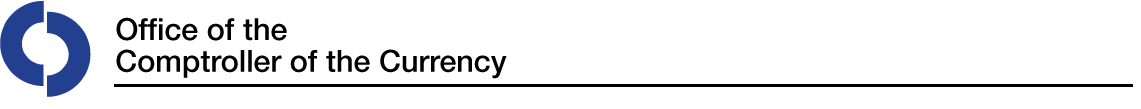 Outreach Evaluation Form   Please provide your feedback to help us evaluate today’s event. The Office of the Comptroller of the Currency (OCC) values your feedback; your comments will assist us in developing future programs. Thank you for your participation.Question: Please select the event:Question: Please select the group that most closely represents you:'BEGIN Table
Question: Please rate the following questions:Table Sub-Question: The event met my expectations.Table Sub-Question: The speakers demonstrated their expertise.Table Sub-Question: The speakers were effective.Table Sub-Question: The information was useful.Table Sub-Question: The information was timely.Table Sub-Question: The event covered topics of interest.
END Table of Please rate the following questions:Question: What part of the event did you find most valuable?  Why?Question: How could we improve the event?Question: Please inform us of any connections you have made through Project REACh.Question: Please provide any additional commentsQuestion: If you would like to be contacted regarding your feedback, please provide your name and contact information. (Optional)Thank you for your feedback.  After you click "Finish" your responses will be submitted. OMB Control No. :Expiration Date:April 1, 2022 – Project LA REACh MDI Rev: Relationships with Core and Third Party Tech ProvidersJuly 1, 2022 - Project LA REACh MDI Rev: CybersecurityOctober 7, 2022- Project LA REACh MDI Rev: Credit Lending & ParticipationsJanuary 6, 2023 - Project LA REACh MDI Rev:AcademicBankerBank DirectorCommunity and Consumer GroupFintechTrade AssociationOther1- Strongly Disagree2- Disagree3- Neither Disagree nor Agree4- Agree5- Strongly Agree1- Strongly Disagree2- Disagree3- Neither Disagree nor Agree4- Agree5- Strongly Agree1- Strongly Disagree2- Disagree3- Neither Disagree nor Agree4- Agree5- Strongly Agree1- Strongly Disagree2- Disagree3- Neither Disagree nor Agree4- Agree5- Strongly Agree1- Strongly Disagree2- Disagree3- Neither Disagree nor Agree4- Agree5- Strongly Agree1- Strongly Disagree2- Disagree3- Neither Disagree nor Agree4- Agree5- Strongly AgreeLong text from respondentLong text from respondentLong text from respondentLong text from respondentShort text from respondent